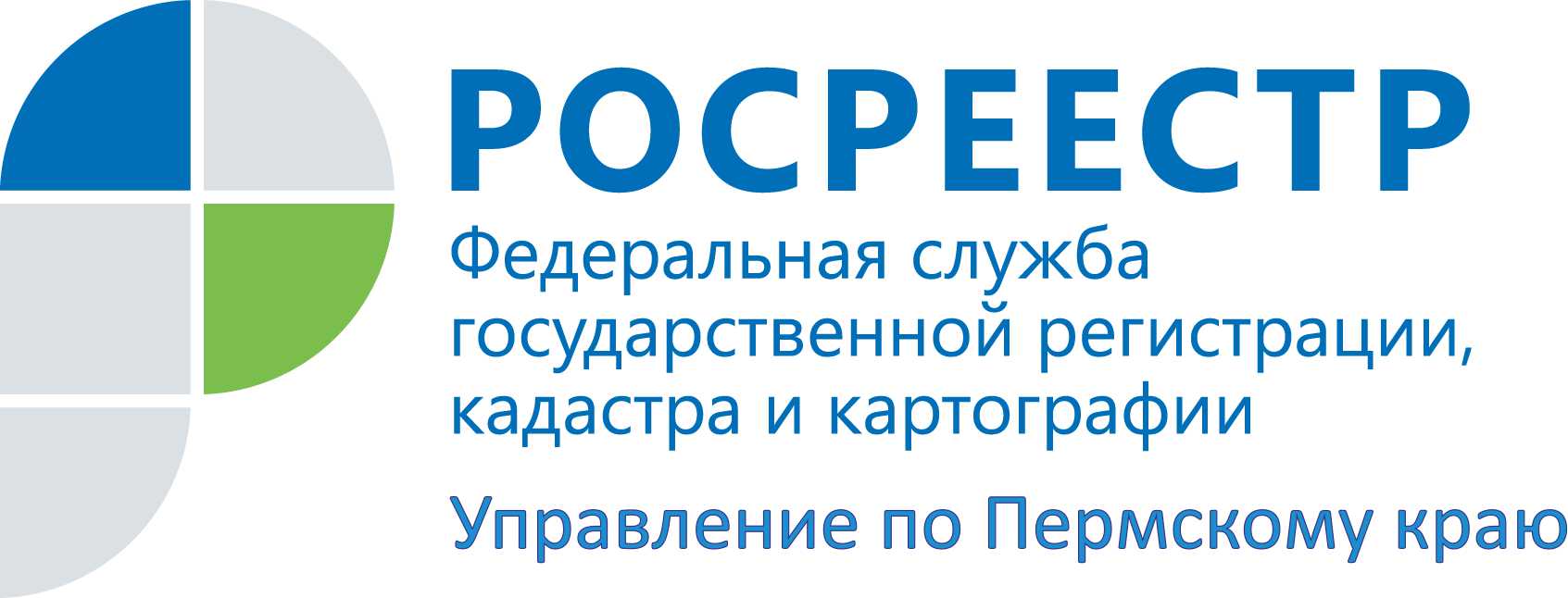 ПРЕСС-РЕЛИЗРосреестр: правильная уплата госпошлины поможет вовремя узаконить ипотекуПермь, 16 июля 2015 года, – Пермь, 16 июля 2015 года, – По данным Управления Росреестра по Пермскому краю одной из причин приостановления при государственной регистрации договора об ипотеке, заключенного до 01.07.2014, является неправильная уплата госпошлины. И тогда вместо установленного в Пермском крае сокращенного до 5 рабочих дней срок регистрации увеличивается до устранения заявителем причин, ей препятствующих.Напомним, с 1 июля 2014 года законодатель отменил требование к государственной регистрации договора об ипотеке, оставив необходимой регистрацию ипотеки как ограничения (обременения) права.22 октября 2014 года в Налоговый кодекс РФ были внесены соответствующие изменения, которые привели к неурегулированности вопроса о размере государственной пошлины за регистрацию договора об ипотеке в случае его заключения до 1 июля 2014, дополнительного соглашения к зарегистрированному договору об ипотеке и представления их на государственную регистрацию после указанной даты.Минфин России разъяснил, что государственная пошлина за государственную регистрацию договоров об ипотеке, дополнительных соглашений к договорам об ипотеке взимается в соответствии с подпунктами 28, 28.1 пункта 1 статьи 333.33 Налогового кодекса РФ, при этом уточнил, что государственная пошлина подлежит уплате за каждый объект недвижимости, указанный в договоре, дополнительном соглашении.Так, за государственную регистрацию договора об ипотеке, заключенного до 01.07.2014, в отношении двух объектов недвижимости организации должны будут заплатить 8 000 (4 000 Х 2) рублей, физические лица 2 000 (1 000 Х 2) рублей.Контакты для СМИПресс-служба Управления Федеральной службы 
государственной регистрации, кадастра и картографии (Росреестр) по Пермскому краюСветлана Пономарева+7 342 218-35-82Диляра Моргун, Антон Пирогов+7 342 218-35-83press@rosreestr59.ruwww.to59.rosreestr.ru